Сумська міська радаVІІІ СКЛИКАННЯ ХVІІІ СЕСІЯРІШЕННЯвід 16 лютого 2022 року № 2840-МРм. СумиРозглянувши звернення громадянина, відповідно до статті 12, частини сьомої статті 118 Земельного кодексу України, статті 50 Закону України «Про землеустрій», частини четвертої статті 15 Закону України «Про доступ до публічної інформації», враховуючи рекомендації постійної комісії з питань архітектури, містобудування, регулювання земельних відносин, природокористування та екології Сумської міської ради (протокол від 09.12.2021 № 42), керуючись пунктом 34 частини першої статті 26 Закону України «Про місцеве самоврядування в Україні», Сумська міська рада ВИРІШИЛА:Відмовити Колодяжному Сергію Миколайовичу в наданні дозволу на розроблення проекту землеустрою щодо відведення земельної ділянки у власність для ведення особистого селянського господарства, розташованої за межами населених пунктів, орієнтовною площею 2,0 га, у зв’язку з невідповідністю місця розташування об’єкта вимогам законів, прийнятих відповідно до них нормативно-правових актів, а також генеральних планів населених пунктів, іншої містобудівної документації, а саме: земельна ділянка, зазначена на доданому до клопотання графічному матеріалі, згідно наявних планово-картографічних матеріалів, потрапляє за межі Сумської міської територіальної громади і розпорядження нею не входить до повноважень Сумської міської ради.Сумський міський голова                                                    Олександр ЛИСЕНКОВиконавець: Клименко Юрій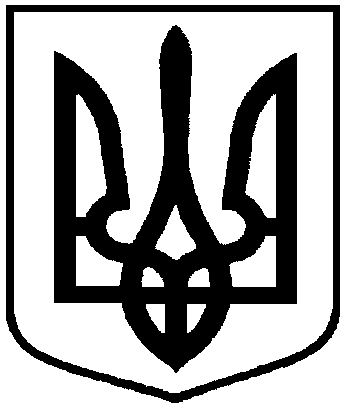 Про відмову Колодяжному Сергію Миколайовичу в наданні дозволу на розроблення проекту землеустрою щодо відведення земельної ділянки у власність, розташованої за межами населених пунктів, орієнтовною площею 2,0 га